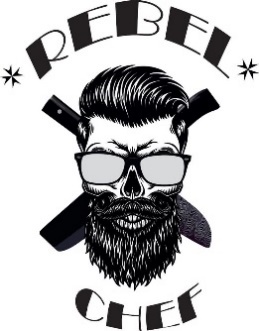 VARIANTA 1Předkrmy a salátyJaponský Rajčatový salát s pikantní omáčkou PonzuSalát Caesar s ančovičkovým dresinkem, česnekové krutony a sýr Grana PadanoKuskusový tabuleh Škvarková pomazánka s česnekem a francouzskou hořčicíCizrnový Hummus s koriandremVariace čerstvého pečivaGrilováníHovězí Maminha Argentina Grass Fed (marinovaná v panenském oleji, Kampotský pepř a prémiová sůl Maldon)Hovězí T-bone z plemene Charolais(panenský olej, šalvěj, tymián, česnek)Asijský vepřový bůček(plátky bůčku v marinádě ze sójové a rybí omáčky, zázvoru a sezamu, čerstvý koriandr)Marinované tygří krevety (vyloupané a očištěné s hlavou a ocáskem vel. Cca 10-12cm, marinované ve směsi koření, bylinek a citrónové kůry)Atlantský losos marinovaný v citronu(filet lososa v pestu z citronové kůry)Stehenní kuřecí steak „Chimichuri“(vykostěné kuřecí stehenní steaky, Argentinská salsa chimichuri)Grilované ovoce, Creme fraiche a Maracuja (pomalu grilovaný ananas, hrozno a broskve, creme fraiche s citrusovou kůrou, madagaskarskou vanilkou a passion fruit)Přílohy ke griluRajčatové Carpaccio, pesto z pečeného česneku, koriandr a sezamTradiční salát ColeslawSladkokyselý Vídeňský bramborový salát Mix grilované zeleniny a hub s bylinkovým pestemMix domácích omáček(Dijonská majonéza s hrubozrnnou hořčicí, Mojo Rojo a domácí BBQ s povidly, bylinková zakysaná smetana)Variace čerstvého pečivaCena za osobu 990,- bez dph